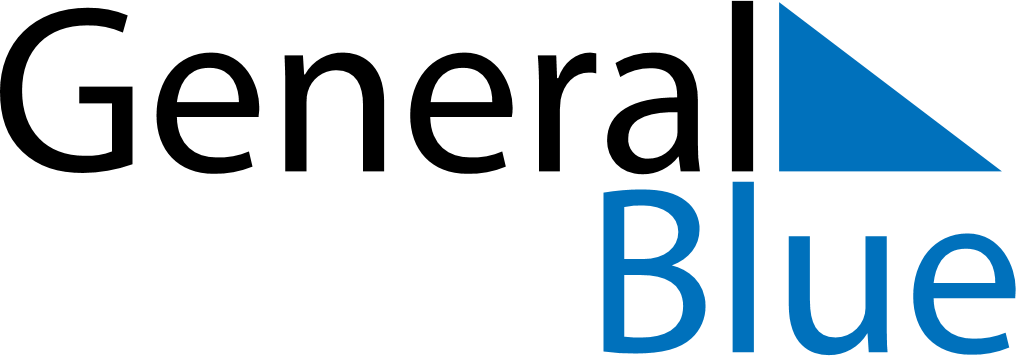 June 2024June 2024June 2024June 2024June 2024June 2024June 2024Boden, Norrbotten, SwedenBoden, Norrbotten, SwedenBoden, Norrbotten, SwedenBoden, Norrbotten, SwedenBoden, Norrbotten, SwedenBoden, Norrbotten, SwedenBoden, Norrbotten, SwedenSundayMondayMondayTuesdayWednesdayThursdayFridaySaturday1Sunrise: 1:49 AMSunset: 11:13 PMDaylight: 21 hours and 23 minutes.23345678Sunrise: 1:45 AMSunset: 11:17 PMDaylight: 21 hours and 32 minutes.Sunrise: 1:41 AMSunset: 11:21 PMDaylight: 21 hours and 40 minutes.Sunrise: 1:41 AMSunset: 11:21 PMDaylight: 21 hours and 40 minutes.Sunrise: 1:36 AMSunset: 11:26 PMDaylight: 21 hours and 49 minutes.Sunrise: 1:32 AMSunset: 11:30 PMDaylight: 21 hours and 57 minutes.Sunrise: 1:28 AMSunset: 11:35 PMDaylight: 22 hours and 6 minutes.Sunrise: 1:24 AMSunset: 11:39 PMDaylight: 22 hours and 15 minutes.Sunrise: 1:20 AMSunset: 11:44 PMDaylight: 22 hours and 24 minutes.910101112131415Sunrise: 1:15 AMSunset: 11:49 PMDaylight: 22 hours and 33 minutes.Sunrise: 1:11 AMSunset: 11:53 PMDaylight: 22 hours and 42 minutes.Sunrise: 1:11 AMSunset: 11:53 PMDaylight: 22 hours and 42 minutes.Sunrise: 1:06 AMSunset: 11:58 PMDaylight: 22 hours and 51 minutes.Sunrise: 1:02 AMSunset: 12:04 AMDaylight: 23 hours and 1 minute.Sunrise: 12:57 AMSunset: 12:09 AMDaylight: 23 hours and 12 minutes.Sunrise: 12:51 AMSunset: 12:15 AMDaylight: 23 hours and 24 minutes.Sunrise: 12:44 AMSunset: 12:23 AMDaylight: 23 hours and 39 minutes.1617171819202122Sunrise: 12:53 AMSunrise: 12:53 AMSunrise: 12:53 AMSunrise: 12:53 AMSunrise: 12:53 AMSunrise: 12:53 AMSunrise: 12:53 AMSunrise: 12:53 AM2324242526272829Sunrise: 12:53 AMSunrise: 12:53 AMSunrise: 12:53 AMSunrise: 12:53 AMSunrise: 12:53 AMSunrise: 12:48 AMSunset: 12:23 AMDaylight: 23 hours and 34 minutes.Sunrise: 12:56 AMSunset: 12:17 AMDaylight: 23 hours and 20 minutes.Sunrise: 1:01 AMSunset: 12:11 AMDaylight: 23 hours and 9 minutes.30Sunrise: 1:07 AMSunset: 12:06 AMDaylight: 22 hours and 59 minutes.